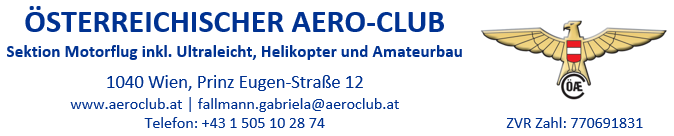 ANTRAG AUF ZUSCHUSSZU DEN VERLÄNGERUNGSKOSTEN EINER LEHRBERECHTIGUNG FI(A)Teilnahme an einem Refresher-SeminarDie Sektion Motorflug im ÖAeC unterstützt die Mitglieder in Form eines Zuschusses von 40 € bei Teilnahme an Refresher-Seminaren und gegen Vorlage der in Verbindung damit verlängerten Lehrberechtigung.Bankverbindung zur Anweisung des Zuschusses:Beilagen:	Teilnahmebestätigung der ATO		Kopie der verlängerten BerechtigungUnterschriebenen Antrag inkl. Beilagen bitte an fallmann.gabriela@aeroclub.at  │  Fax 01 - 505 10 28 – 17oder in Zusammenarbeit mit dem ÖAeC Landesverband Steiermark anMichael Haidvoglmichael.haidvogl@inode.at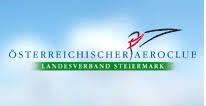 Antragsteller:ÖAeCMitgliedsnummer:IBAN:BIC:____________________Datum_______________________________________________Unterschrift des Antragstellers